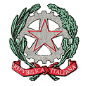 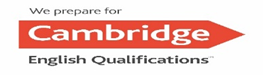 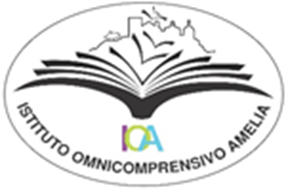 P.D.P     SCUOLA SECONDARIA DI I° GRADO                                                                Anno scolastico 2022-2023PDP Piano Didattico Personalizzato per gli alunni stranieriDATI RELATIVI ALL’ALLIEVOCognome e nome………………………………………..	Luogo e data di nascita……………………………Nazionalità…………………………………………..….	Lingua………………………………………..……………..Data di ingresso in Italia……………..……………… Data d’iscrizione al nostro istituto……………Indirizzo……………………………………………………….Telefono……………………………………………………...Scolarità pregressa regolare	si	noScuole e classi frequentate in Italia………………………………………………….…………………………….……….1.1 TIPOLOGIA DI BISOGNO EDUCATIVO SPECIALE: indicare con una xFASE OSSERVATIVARELAZIONE E SOCIALITA’FIDUCIAMOTIVAZIONE E PARTECIPAZIONEATTEGGIAMENTO VERSO LA CULTURA DI ORIGINESTILE COGNITIVOCOMPETENZE LINGUISTICHE In riferimento al QCER allegato al Protocollo Accoglienza e Inclusione Alunni Stranieri(indicare con una X una sola opzione)Ascolto (Italiano)Lettura (Italiano)Produzione orale (Italiano)Produzione scritta (Italiano)LE MAGGIORI DIFFICOLTA’ SONO DOVUTE A ((indicare con una X una o più opzioni):SITUAZIONE DI PARTENZA: indicare con una XFacendo riferimento a: test di ingresso incontri con il mediatore culturaleosservazioni sistematiche prime verifiche colloquio con la famiglia risulta la seguente situazione di partenza:1 COMPETENZE NELLA SUA LINGUA MADRE (È in grado di utilizzare il codice linguistico scritto del suo paese d’origine?)□ Sa scrivere 	□ Sa leggere2- LIVELLO DI COMPETENZA DELLA LINGUA ITALIANA L2 2.1-CAPACITÀ DI ESPRESSIONE ORALE:□ Inesistente□ Confusa□ Elementare□ Articolata2.2- LETTURA:□ Non conosce il codice linguistico (non sa leggere)□ Difficoltosa□ Abbastanza fluente2.3- SCRITTURA:□ Non conosce il codice linguistico (non sa scrivere)□ Solo stampatello maiuscolo□ Corsivo poco leggibile□ Chiara2.4- CORRETTEZZA ORTOGRAFICA:□ Sì 	□ No 		□ In parte2.5- CAPACITÀ DI ESPOSIZIONE SCRITTA:□ Inesistente□ Confusa□ Elementare□ Articolata2.6- CAPACITÀ DI COMPRENSIONE DEI TESTI:□ Nessun tipo di testo□ Parole□ Una frase semplice□ Testi semplici formati da più frasi□ Testi complessiLIVELLO DI COMPETENZE LOGICO-MATEMATICHE3.1- CAPACITÀ DI CALCOLO:□ Nessun calcolo	□ Addizione e sottrazione	Quante cifre? ………□ Moltiplicazione e divisione	Quante cifre? ………□ Tutti i calcoli agevolmente	3.2-CAPACITÀ LOGICHE:□ Seriare□Ordinare□Classificare□Mettere in relazioneL’alunno /a dimostra specifiche potenzialità nei seguenti ambiti disciplinari:Linguistico – espressivo Logico - matematico Artistico – espressivo Motorio Tecnologico e Scientifico Storico- geograficoL’alunno /a dimostra difficoltà nei seguenti ambiti disciplinari:Linguistico – espressivo Logico - matematico Artistico – espressivo Motorio Tecnologico e Scientifico Storico- geograficoDOVUTA A: Alunno alloglotto (totale mancanza di conoscenza della lingua italiana)Basso livello di conoscenza della lingua italianaLacune pregresseScarsa scolarizzazioneMancanza di conoscenze disciplinariDifficoltà con la lingua astratta e con le microlingue disciplinariAltro…………………………………………….DISCIPLINE PER LE QUALI SI ELABORA IL PDPITALIANOSTORIAGEOGRAFIAMATEMATICASCIENZETECNOLOGIA      ARTELINGUA INGLESELINGUA FRANCESEMUSICAED. FISICARELIGIONETUTTE4.1-CRITERI PER L’ADATTAMENTO DEI PROGRAMMI (CONTENUTI DISCIPLINARI) (selezionare con una X e/o specificare)Obiettivi e contenuti completamente differenziati (situazione di partenza distante dal resto della classe)Contenuti ridotti: i contenuti della programmazione di classe vengono quantitativamente proposti in forma ridotta e qualitativamente adattati alla competenza linguistica in modo da proporre un percorso realisticamente sostenibileGli stessi programmati per la classe ma ogni docente, nell’ambito della propria disciplina, dovrà selezionare i contenuti individuando i nuclei tematici fondamentali per permettere il raggiungimento degli obiettivi minimi disciplinari      indicati.INTERVENTI INTEGRATIVI DI SUPPORTO PREVISTI (selezionare con una X e/o specificare)Attività individualizzate e/o di piccolo gruppo Corso di italiano L2 in orario scolastico/extra-scolasticoIntervento mediatore linguisticoDoposcuola didattico alunni stranieriRecupero disciplinareStrutture pomeridiane esterne alla scuolaAttività con l’intervento dei docenti dell’organico del potenziamentoAttività di carattere culturale, formativa, socializzanteAltro……………………………………………STRATEGIE METODOLOGICHE E DIDATTICHE IN CLASSEIl C.D.C. adotta i seguenti approcci/strumenti compensativi: selezionare con una X e/o specificare6.1 APPROCCI E STRATEGIE (selezionare con una X e/o specificare)Organizzare lezioni frontali che utilizzino contemporaneamente più linguaggi comunicativi (es. codice linguistico, iconico)Utilizzare la classe come risorsa in apprendimenti e attività laboratoriale in piccoli gruppi,Attività in coppia, attività di tutoring e aiuto tra pari - attività di cooperative learningIntrodurre l’attività didattica in modo operativoContestualizzare l’attività didatticaSemplificare il linguaggio nella relazione con l’alunnoFornire spiegazioni individualizzateSemplificare il testo, utilizzando appositi libri per stranieriFornire conoscenze per le strategie di studio parole chiave, sottolineatura, osservazione delle immagini e del titolo, ecc.Semplificare le consegneRispettare i tempi di assimilazione dei contenuti disciplinariGuidare alla comprensione del testo attraverso semplici domande strutturateVerificare la comprensione delle indicazioni ricevute per un compito (consegne)Concedere tempi più lunghi nell’esecuzione di alcuni compitiFornire strumenti compensativiAttuare misure dispensativeAltre proposte che si ritiene si adattino alla specificità dell’alunno (strategie di studio, organizzazione del lavoro, dei   compiti)6.2 STRUMENTI COMPENSATIVIPer tutte le discipline: fornire all'alunno materiale ad alta comprensibilità, che Utilizzi un linguaggio semplice e chiaro;Aiuti ad impossessarsi gradualmente della microlingua disciplinare;Definisca i contenuti minimi di apprendimento.Selezionare gli eventuali strumenti compensativi: Supporti informatici (pc e sintesi vocale)LIMTesti di studio alternativi o testi semplificatiTesti facilitati ad alta comprensibilitàScrittura in stampato maiuscoloTesti di consultazione o mappe concettualiSchemi e tabelle (dei verbi,  per l’analisi grammaticale, logica, del periodo)Uso di formulariUso della tavola pitagoricaUso della calcolatrice Libri specifici per alunni stranieri audiovisivi o calcolatrice o registratoreLaboratorio informaticaUso di linguaggi non verbali (foto, immagini, video, grafici, schemi, cartine, )Schede suppletiveTesti ridotti o carte geografiche/storicheDizionario multimediale6.2 MISURE DISPENSATIVE (selezionare con una X e/o specificare)Tener conto del periodo del silenzio per i neoarrivati;Non coinvolgere l'alunno in performances orali, che possono creare ansia nel confronto con le capacità espositive dei compagni; Limitare le discipline che richiedono un linguaggio specifico per il periodo di tempo che serve all'alunno per raggiungere e superare  il livello linguistico A1 (es. Storia).Riduzione della quantità dello studio domesticoStudio mnemonicoLettura ad alta voce, a meno che l’alunno non lo richieda espressamenteDispensa dal prendere appunti/dettato/ ricopiare dalla lavagnaDispensa dall’uso del corsivoControllo del diario docenti/tutorVERIFICHE (selezionare con una X e/o specificare)Attenzione ai contenuti piuttosto che alla forma Non più di una al giornoMeglio scritta che orale;Inserire un esempio guida prima di ogni esercizio;Preferire domande chiuse, soprattutto per livelli linguistici bassiProporre cloze (1 lemma da inserire ogni 7 parole).Interrogazioni programmatePersonalizzazione delle prove (parzialmente o completamente differenziate)Gli strumenti necessari usati abitualmente dall’alunno/dall’allievo (ingrandimenti di consegne, computer e altro)Riduzione di richieste e/o tempi più lunghi per lo svolgimento di compiti scritti o prove orali in compensazione di prove scrittePredisporre verifiche scalariPrevedere verifiche orali a compensazione di quelle scritte (soprattutto per la lingua straniera) ove necessarioRassicurare sulle conseguenze delle valutazioni e favorire un clima di classe serenoTipologie di verifiche quali: Prove oggettive (vero-falso; scelta multipla; completamento di frasi con parole indicate  a fondo testo; cloze; collegamento; abbinamento parola-immagine/testo-immagine)Semplici domande con risposte aperteCompilazione di griglie, schemi, tabelleUso di immagini per facilitare la comprensioneVALUTAZIONE8.1- CRITERI DI VALUTAZIONELa valutazione per ogni singola disciplina e quella finale di ammissione alla classe successiva sarà  coerente con quanto delineato nel PDP e terrà conto:Del PDP e degli obiettivi disciplinari indicati e raggiuntiValorizzare il processo d’apprendimento dell’allievo e non valutare solo il prodotto/risultato Delle attività integrative seguite dall’alunnoDella motivazioneDell’impegnoDei progressi in italiano l2Dei progressi nelle disciplineDelle potenzialità dell’alunnoDelle competenze acquisiteDella previsione di sviluppo linguisticoDell’inserimento anche parziale nel contesto classe (consuetudini, piccole abitudini, fragili legami, accoglienza) che possa stimolare la motivazione dell’alunno alla frequenza scolasticaIn particolare si valuteranno:- I progressi dell’alunno rispetto alla situazione di partenza- La motivazione- L’impegno- Le potenzialità dell’alunno- Gli obiettivi disciplinari raggiunti- Le competenze acquisite8.2 COSA SCRIVERE SUL DOCUMENTO DI VALUTAZIONESulla base del PDP verrà scelta la dicitura più idonea come già indicato nel nostro Protocollo d’Accoglienza alla voce VALUTAZIONE: “La valutazione non viene espressa in quanto l’alunno si trova nella prima fase di alfabetizzazione in lingua italiana”“La valutazione espressa si riferisce al percorso personale di apprendimento in quanto l’alunno si trova nella fase di alfabetizzazione della lingua italiana”;La valutazione espressa si riferisce al percorso personale di apprendimento in quanto l’alunno si trova  nella fase di apprendimento della lingua italiana”.Il presente PDP ha carattere transitorio e può essere rivisto in qualsiasi momento.Reperibilità del documento: copia inserita nel registro dei verbaliDATA DI COMPILAZIONE ____________________GENITORI   _____________________________			__________________________________In caso contrario i genitori, presa visione del PDP, non concordano con quanto previsto nel documento e propongono di .………………………………………………………………………………………………………………………………………………………………GENITORI _____________________________			__________________________________                                                                                                                 VISTO: IL DIRIGENTE SCOLASTICO ______________________________________Alunno NAI (si intendono gli alunni stranieri inseriti per la prima volta nel nostro sistema scolastico nell’anno  scolastico in corso e/o in quello precedente).Alunno straniero giunto in Italia nell’ultimo triennio (si intendono gli alunni che hanno superato la prima alfabetizzazione ma ancora non hanno raggiunto quelle competenze nella lingua italiana tali da poter affrontare le materie  di studio).Alunno straniero che pur essendo in Italia da più anni trova ancora difficoltà nella lingua italiana ed in particolare  in quella dello studio perché nel contesto familiare parlano sempre o prevalentemente la lingua d’origine.Alunno straniero con età anagrafica non corrispondente alla classe d’inserimento causa ritardo scolastico rispetto la normativa italiana e inserito in una classe “inferiore” in accordo con la famiglia.Alunno di seconda generazione (tutto il percorso scolastico si è svolto in Italia) che presenta difficoltà con la lingua italiana e/o con le materie di studioEventuali altre informazioni che il Consiglio di Classe ritiene utile segnalareSIIN PARTENOSi isola dal gruppo classeInteragisce con i compagni in modo spontaneoInteragisce con gli adultiSi relaziona anche con linguaggi non verbaliComunica e partecipa in modo marginaleChiede aiuto ai compagni di classeChiede aiuto agli adultiÈ integrato al gruppo classeComunica solo con compagni di madrelingua non italianaSIIN PARTENOÈ consapevole delle proprie difficoltàAccetta le proprie difficoltàÈ motivato ad apprendereHa atteggiamenti di rifiutoManifesta disagioManifesta aggressivitàSIIN PARTENOPartecipa alle lezioni in modo attivoSegue le attività in silenzio Comunica e partecipa in modo marginaleAccetta le regoleOrganizza il lavoro in maniera autonomaMostra impegno nelle attività scolasticheÈ motivato ad apprendereHa atteggiamenti di rifiutoSIIN PARTENOMantiene e sviluppa la L1 a casa e con i connazionaliFa riferimenti spontanei al proprio paese di origineNei confronti del proprio paese di origine esprime chiusura SIIN PARTENONon si esprime se non riesce a formulare la frase in modo correttoSi esprime in maniera diretta, utilizzando strategie verbali e non, tralasciando la correttezza formale degli enunciatiPrivilegia la correttezza formale dei propri enunciati e in caso di incertezza non si esprimeSi esprime con tutti i mezzi linguistici di cui dispone, privilegiando la partecipazione alla conversazione indipendentemente dalla correttezza formale e dal compito richiesto  Non comprende le parole Conosce il significato di alcune paroleComprende frasi semplici riferite ad esperienze quotidianeComprende semplici domande riferite in modo lento e chiaroComprende alcuni vocaboli delle discipline scolasticheComprende l’essenziale di una spiegazioneComprende le spiegazioni in modo piuttosto completoNon decodifica l’alfabeto Legge ma non comprende Legge e comprende qualche vocaboloComprende semplici frasiComprende il senso generale di brevi e semplici testi Comprende il senso di testi lunghi seppur con difficoltàNon comunica Comunica con molta difficoltàComunica frasi disconnesse e scorretteUtilizza frasi sgrammaticate ma con significato deducibileRisponde a semplici domande e sa porneUtilizza espressioni quotidiane per soddisfare necessitàProduce messaggi semplici ma generalmente corretti seppur breviProduce messaggi articolati seppur con qualche difficoltà linguisticaScrive solo in stampatelloScrive anche in corsivoCopia ma non sa scrivere sotto dettatoScrive frasi semplici sotto dettato ma commette erroriScrive frasi semplici sotto dettato senza commettere erroriScrive testi brevi sotto dettato ma commette erroriScrive testi brevi sotto dettato senza commettere erroriElabora in autonomia frasi minime ma commette erroriElabora in autonomia frasi minime senza commettere erroriElabora in autonomia testi brevi ma commette erroriElabora in autonomia testi ma commette spesso erroriElabora testi in autonomia seppur con qualche erroreMancanza della conoscenza della lingua italianaScarsa conoscenza della lingua italianaDifficoltà nella lingua di studioMancanza di impegnoMancanza di organizzazione e metodo di studioNon rispetto dei tempiEmotivitàLacune pregresseDISCIPLINACOGNOME E NOMEFIRMAITALIANOSTORIAGEOGRAFIAMATEMATICA/SCIENZETECNOLOGIAARTEMUSICASC. MOTORIEINGLESEFRANCESERELIGIONEMUSICA